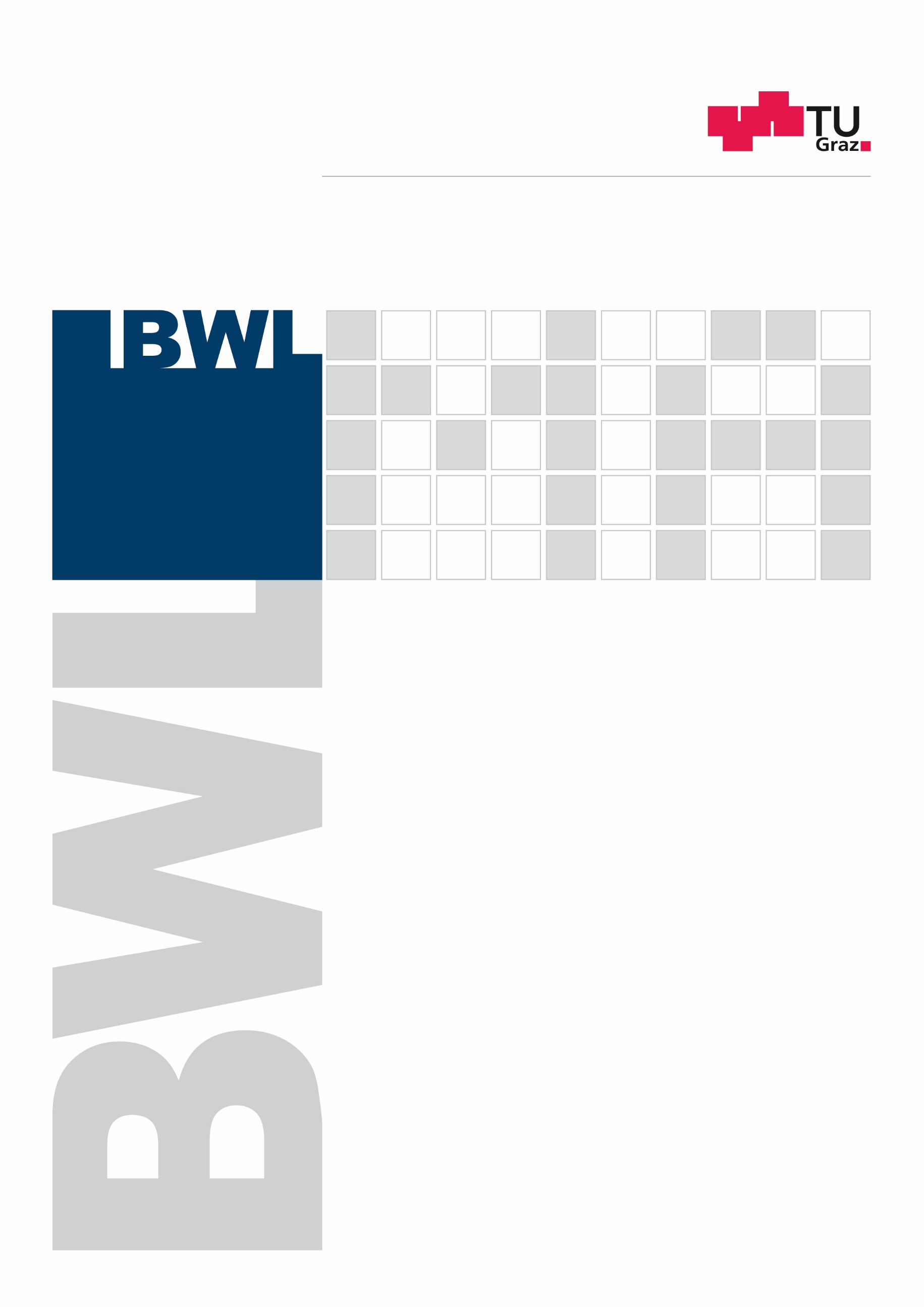 Master's thesis assignmentInitial situationTarget of the thesisTasksField of investigationTheoretical backgroundTimetableForm of resultsReportingSupervisionDurationAdministrationad 1.) Initial situationad 2.) Target of the Thesis ad 3.) Tasksad 4.) Field of investigationad 5.) Theoretical backgroundad 6.) Timetable Starting Date:			First presentation:	Second presentation:	Expected end: 	ad 7.) Form of results		Bound master thesis	ad 8.) Reporting			Ongoing interim reports (every 2 weeks)	ad 9.) Supervision			Enterprise:					TU Graz, BWL:					 ad 10.) Duration			Duration of work: about 4 months					Completion of the work: about 1 monthad 11.) Administration		Lock of the master thesis: 3 yearsDate:	Signature of the supervisor	Signature of the graduate student